57 - 3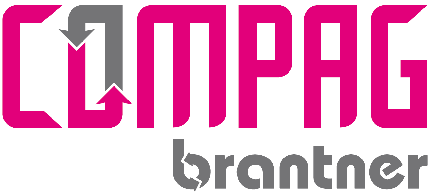 Dodatek č. 3   ke Smlouvě o poskytování služeb v odpadovém hospodářstvíZhotovitel:				COMPAG MLADÁ BOLESLAV s.r.o.zapsán v obchodním rejstříku vedeném Městským soudem v Praze, oddíl C, vl. 22798se sídlem:										Vančurova 1425, 293 01 Mladá Boleslavzastoupený:										Radkem Lizcem, Miloslavem Neumanem, jednatelina základě plné moci je oprávněn podepisovat za pana Lizce Ing. Pavel UrdaIČO:	47551984									DIČ CZ47551984bankovní spojení:								Česká spořitelna, č. ú.: 5708892/0800kontaktní osoba/tel/e-mail:					Zahrádková Klára, 604 364 042, zahradkova@compag.czObjednatel:				Integrovaná střední škola, Mladá Boleslav, Na Karmeli 206331 - Příspěvková organizacese sídlem:										Ka Karmeli 206/11, 293 01 Mladá Boleslav				zasílací adresa:									shodná se sídlemelektronická adresa pro zasílání faktur:	info@issmb.czzastoupený:										Mgr. Štefan Klíma, ředitelIČO: 00473944									DIČ: CZ00473944kontaktní osoba/tel/e-mail:					Mgr. Štefan Klíma, 725 028 202, info@issmb.czVýše uvedený zhotovitel a objednatel se dohodli na následujícím znění smlouvy.1. Předmět dodatkuPředmětem tohoto dodatku je úprava cen, ukončení svozu 2x 120 l nádob na SKO a zahájení svozu 2x 240 l nádob na SKO na adrese Erbenova 794 v rozsahu specifikovaném v příloze č. 1 tohoto dodatku. S platností od 1.1.2021 byl zákon č. 185/2001 Sb., o odpadech nahrazen zákonem č. 541/2020 Sb., o odpadech.Ostatní ustanovení Smlouvy a předchozích dodatků zůstávají neměnná.2. Závěrečné ustanoveníObsah tohoto dodatku lze měnit nebo doplňovat pouze formou písemných vzestupně číslovaných dodatků podepsaných oběma stranami.Tento dodatek se vyhotovuje ve dvou stejnopisech, z nichž po jednom obdrží každá ze smluvních stran.Každá ze smluvních stran prohlašuje, že tento dodatek uzavírá svobodně a vážně, že považuje obsah tohoto dodatku za určitý a srozumitelný, že všechny výrazy obsažené v tomto dodatku při jednání o uzavření tohoto dodatku použily smluvní strany poprvé společně a že jsou jí známy všechny skutečnosti, jež jsou pro uzavření tohoto dodatku rozhodující.Tento dodatek nabývá platnosti dnem podpisu oběma smluvními stranami a účinnosti od 1.2.2022Nedílnou součástí dodatku tvoří tyto přílohy:Příloha č. 1 Ceník, četnost a rozsah poskytování služeb, technické podmínkyV Mladé Boleslavi dne …………..2022											  		    V Mladé Boleslavi dne ……….2022Za zhotovitele																				Za objednatele………………………………………………………	………………………………………………………………………… COMPAG MLADÁ BOLESLAV s.r.o.	                                        	Integrovaná střední škola, Mladá Boleslav      							Na Karmeli 206					  Mgr. Štefan Klíma, ředitelPříloha č. 1 k Dodatku č. 3 ze dne 1.2.2022 ke Smlouvě o poskytování služeb v odpadovém hospodářstvíCeník, četnost a rozsah poskytování služeb, technické podmínky(v cenách uvedených v tomto ceníku není obsažena daň z přidané hodnoty)Požadovaná změna:Úprava cen, ukončení svozu 2x 120 l nádob a zahájení svozu 2x 240 l nádob na adrese Erbenova 7941. Základní údaje o svozovém místě 2. Základní údaje o svozovém místě 3. Základní údaje o svozovém místě V Mladé Boleslavi, dne: ……………….2022Za zhotovitele																								Za objednatele....................................................................														....................................................................        COMPAG MLADÁ BOLESLAV s.r.o.	 Integrovaná střední škola, Mladá Boleslav,
                       Na Karmeli 206																															 Mgr. Štefan Klíma, ředitelIČZ – identifikační číslo zařízení IČP – identifikační číslo provozovnyČ. ZÚJ – Základní územní jednotka Název ORP – obec s rozšířenou působností 1005539154Svozové místo:Ulice/Popis místaČíslo popisnéPSČNázev obce - městaSvozové místo:Erbenova 792293 01Mladá BoleslavNázev odpaduKód odpaduDruh nádobyČetnost svozu za rokVlastník nádobyPronájem nádobyPočet nádobksCena za svoz pytle bez DPHSměsný komunální odpad200301Pytel 110l----,-Název odpaduKód odpaduDruh nádobyČetnost svozu za rokVlastník nádobyPronájem nádobyPočet nádob ksCena za pronájem jedné nádoby bez DPHCena za svoz jedné nádoby za rok bez DPHSměsný komunální odpad200301240 l1 x týdněObjednatel NE2-6 070,-Prodej nádoby -240 l---2-1 140,-/ks Doprava nádoby-240 l---2-400,-Úprava nádob -240 l---2-600,-IČZ – identifikační číslo zařízení IČP – identifikační číslo provozovnyČ. ZÚJ – Základní územní jednotka Název ORP – obec s rozšířenou působností 1005539162Svozové místo:Ulice/Popis místaČíslo popisnéPSČNázev obce - městaSvozové místo:Na Karmeli206293 01Mladá BoleslavNázev odpaduKód odpaduDruh nádobyČetnost svozu za rokVlastník nádobyPronájem nádobyPočet nádobksCena za svoz pytle bez DPHSměsný komunální odpad200301Pytel 110 l----,-Název odpaduKód odpaduDruh nádobyČetnost svozu za rokVlastník nádobyPronájem nádobyPočet nádob ksCena za pronájem jedné nádoby bez DPHCena za svoz jedné nádoby za rok bez DPHSměsný komunální odpad2003011100 l1 x týdněZhotovitel V ceně svozu5-20 760,-IČZ – identifikační číslo zařízení IČP – identifikační číslo provozovnyČ. ZÚJ – Základní územní jednotka Název ORP – obec s rozšířenou působností 004739440001Svozové místo:Ulice/Popis místaČíslo popisnéPSČNázev obce - městaSvozové místo:Jaselská1475293 01Mladá BoleslavNázev odpaduKód odpaduDruh nádobyČetnost svozu za rokVlastník nádobyPronájem nádobyPočet nádobksCena za svoz pytle bez DPHSměsný komunální odpad200301Pytel 110 l----,-Název odpaduKód odpaduDruh nádobyČetnost svozu za rokVlastník nádobyPronájem nádobyPočet nádob ksCena za pronájem jedné nádoby bez DPHCena za svoz jedné nádoby za rok bez DPHSměsný komunální odpad200301240 l1 x týdněObjednatelV ceně svozu2-6 070,-